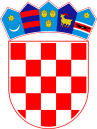   REPUBLIKA HRVATSKAVARAŽDINSKA ŽUPANIJA         OPĆINA VINICA          Općinsko vijećeKLASA: 024-03/22-01/03URBROJ:2186-11-22-1Vinica, 11. travnja 2022. godine	Na temelju članka 13., a u svezi članka 54. Poslovnika Općinskog vijeća Općine Vinica te ukazane potrebe sazivam 8. sjednicu Općinskog vijeća Općine Vinica, koja će se održati  U ponedjeljak 11. travnja 2022. godine putem mail adresa svih vijećnikaZa sjednicu predlažem slijedeći	D N E V N I   R E D: Odluka o dodjeli javnih priznanja								PREDSJEDNIK							Općinskog vijeća Općine Vinica								Predrag Štromar, v.r.